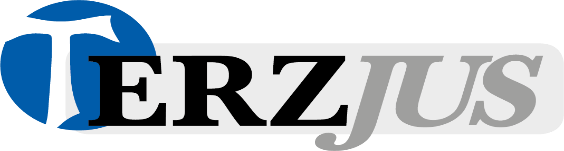 Osservatorio di diritto del Terzo settoredella filantropia e dell’impresa socialeISTRUZIONI PER L’ACCESSO AL SEMINARIO ATTRAVERSO LA PIATTAFORMA GO TO MEETING La maggior parte di voi utilizza già con successo questi strumenti, ma a coloro che lo faranno per la prima volta diamo qualche istruzione per l’uso che agevolerà l’utilizzo. Prima di entrare in conferenza verificare l’attivazione del vostro microfono e della webcam in dotazione al vostro PC o Tablet.Durante la riunione tenere spento il proprio microfono ed attivarlo solo nel momento in cui desideriate intervenire. Per prenotare l’intervento durante la riunione, digitate il tasto asterisco * sulla vostra tastiera.La qualità del collegamento dipende dalla stabilità della vostra connessione internet.E’ tutto molto facile basta cliccare sul link sottostante dal vostro PC dal Tablet o dallo Smartphone, vi appare una schermata con due opzioni, cliccate su “Accedi dal Web” e successivamente, partecipa con “Computer”. Se fosse richiesto “ID Riunione “, inserite il seguente Codice accesso: 626-177-253.Una volta “entrati in riunione” trovate in basso al vostro schermo le icone del microfono e della webcam sulla videata.Di seguito le credenziali per collegarsi alla “sala” per partecipare al seminario che trovate anche sull'invito allegato alla presente:“I rapporti tra pubbliche amministrazioni ed enti del terzo settore: prospettive e criticità alla luce degli articoli 55 e 56 del Codice”Cliccate qui>>  https://global.gotomeeting.com/join/626177253Potrete accedere anche solo in audio, o in modalità telefonica, componendo il numero  02 30578180 inserendo di seguito il Codice di accesso: 626-177-253Per qualsiasi ulteriore informazione potete contattare la segreteria organizzativa:Dott. Marco Livia – 3349717637 – livia@terzjus.it 